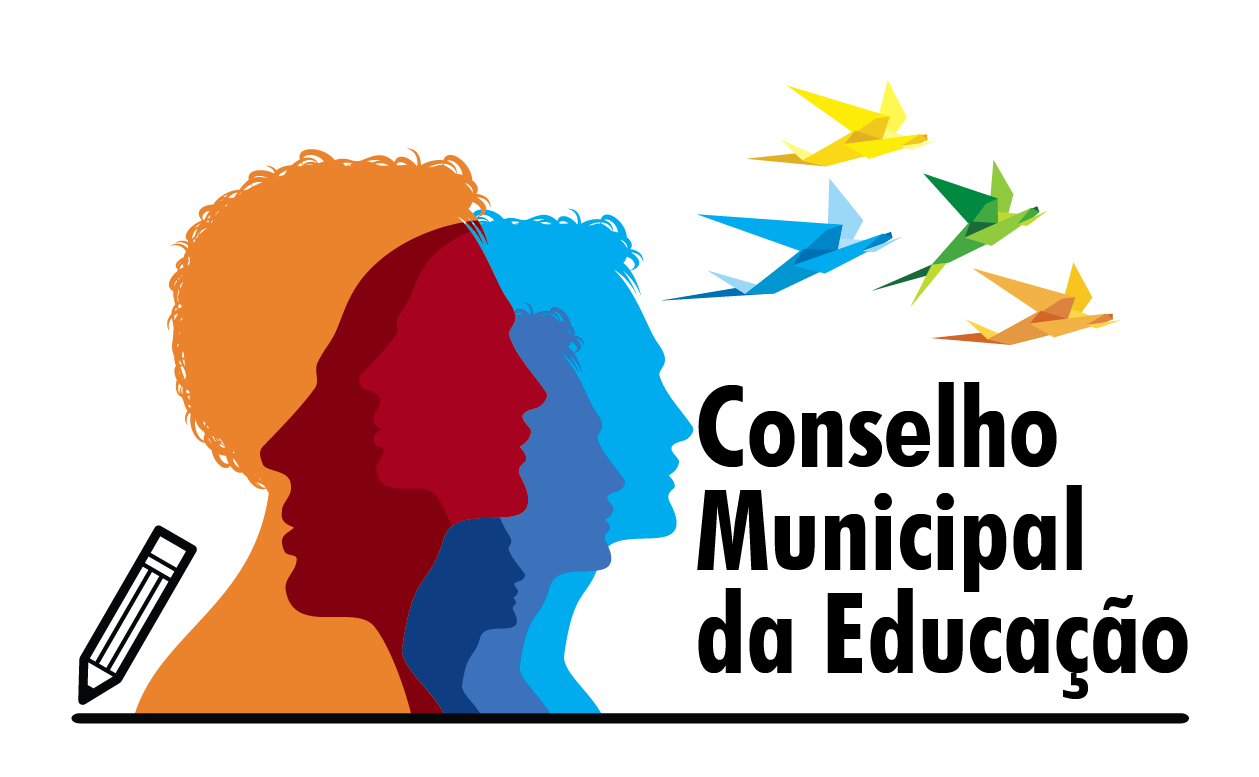 Ofício 21/2021						Salto, 06 de maio de 2021Assunto: Construção de Escolas – Bairro Nair Maria Exma.Sra: Anna Christina Carvalho Macedo de Noronha FáveroTendo em vista a deliberação datada de 28 de abril de 2021, pelos nobres conselheiros, esta Presidência ora representada, solicita da Exma. Sra. Anna Christina Carvalho Macedo de Noronha Fávero, a construção de Escola do Segmento de Ensino Fundamental I no Bairro “Nair Maria”, deste município, em decorrência da demanda que vem crescendo e da estimativa através de estudos para o atendimento a esta região.Certa da costumeira acolhida e atenção para com este colegiado, despeço-me externando protestos de estima e consideração.Cordialmente,Evelize Assunta PadovaniPresidente CMERG 11 502 730 0Exma.Sra. Anna Christina C. M. de N. Fávero		Secretária Educação Salto